Figure 16.2 Difference Quantity: Bar Model 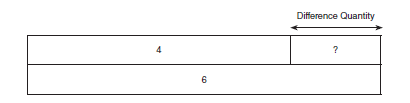 